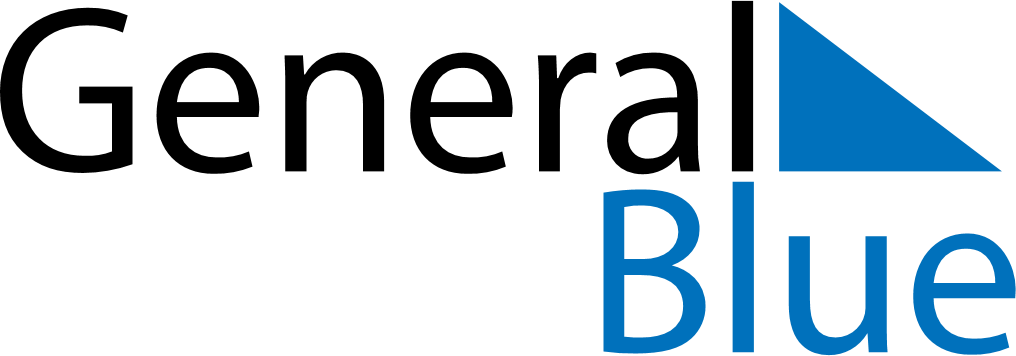 March 2026March 2026March 2026March 2026Cocos IslandsCocos IslandsCocos IslandsSundayMondayTuesdayWednesdayThursdayFridayFridaySaturday12345667891011121313141516171819202021Hari Raya Puasa
Labour DayHari Raya Puasa
Labour Day2223242526272728293031